【加强管理年】辉南法院召开执行局辅助人员业务培训会为有效贯彻落实省法院“加强管理年”活动精神，8月7日，辉南法院执行局组织执行局辅助人员围绕转变审判作风，提升审判业务能力，强化审判思维，提高司法服务能力水平方面进行培训学习，从而提高执行局辅助人员岗位技能、业务知识和综合素质，胜任执行辅助工作需要。政治部副主任魏洪宇、执行局干警宋和家主讲，11名执行局干警参加。培训中，魏主任围绕裁判文书的制作、各种总结报告撰写、材料格式规范等方面进行培训。随后，宋和家对人民法院相关执行业务系统的使用等内容做了深入浅出的讲解。参与培训的干警认真听课、做笔记，并通过实际操作进行演练，通过培训，让干警不断提升业务熟练程度，在实践中及时改进和提升自身存在的不足，以更好地状态投入到服务和保障执行工作中，保障执行工作高效开展。2020年是全省法院“加强管理年”活动深化之年,辉南法院将深入贯彻落实省高院加强管理年活动的要求，认真部署加强管理年活动，突出执法办案第一要务，狠抓审判管理、政务管理、队伍管理，全面提升干警政治素质和业务素质，为促进全院工作再上新台阶作出积极贡献。辉南县人民法院 刘欣如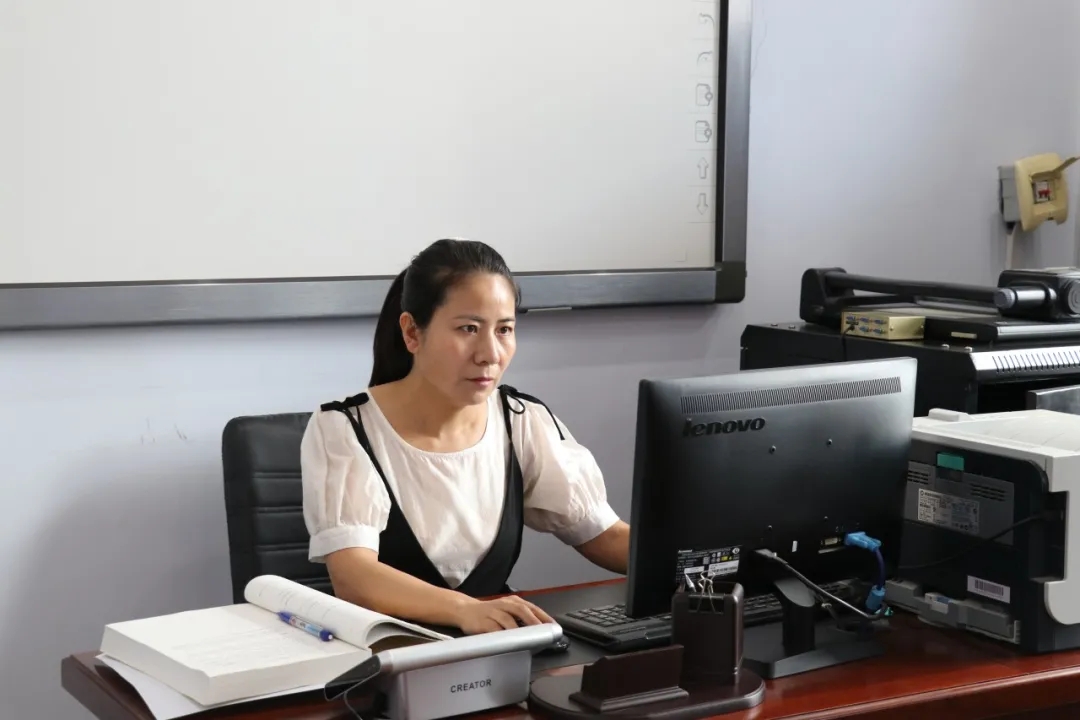 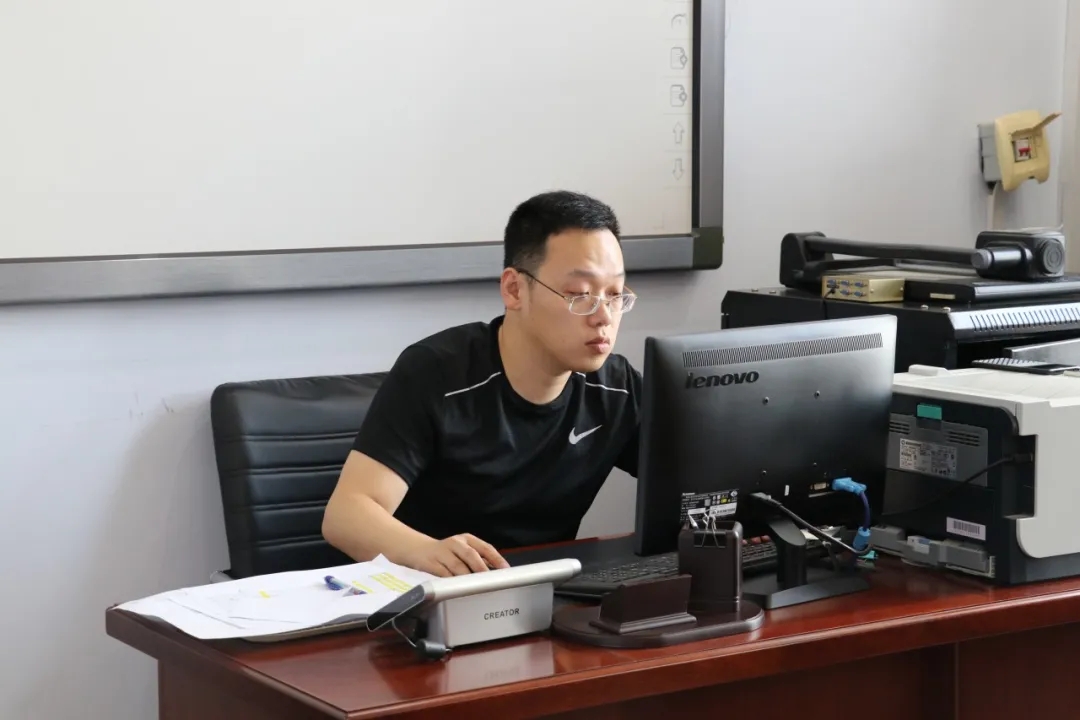 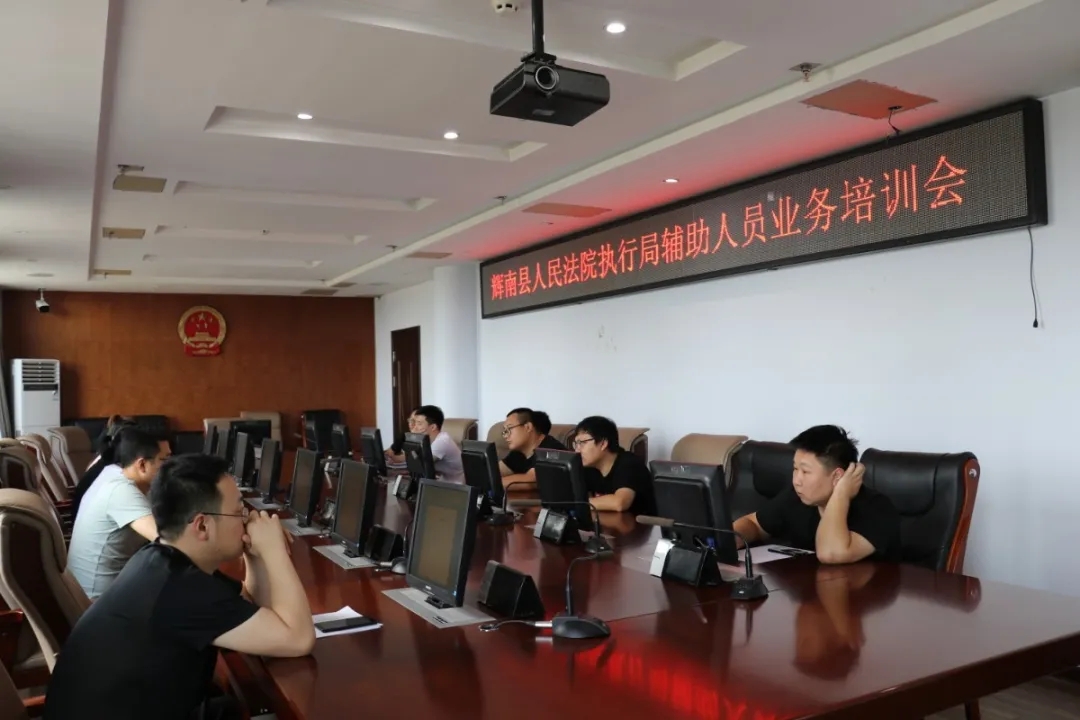 